Роль ведущего на праздникахВедущий – это лицо, которое руководит, объединяет все элементы праздника в органическое целое, поясняет детям происходящее, является связующим звеном между зрителями и исполнителями. От ведущего в большой степени зависит настроение детей на празднике, заинтересованность исполняемой программы.Основная задача ведущего – тщательно готовиться к выполнению своих обязанностей. Ведущий должен хорошо знать программу праздника, должен знать песни, пляски, игры детей и в случае необходимости помочь детям при исполнении танца или инсценировки.Перед праздником ведущий должен разложить все атрибуты, необходимые по сценарию, проверить их количество, поставить нужное число стульчиков.На празднике надо говорить достаточно громко, отчетливо и выразительно. Ведущий не только сообщает какие песни, танцы будут исполнены, но и разъясняет происходящее. Праздник должен быть проведен в хорошем темпе. Растянутость выступления и паузы - утомляют ребят На празднике ведущий должен держаться свободно, естественно. Он не должен быть многословен. То, что нужно сообщить детям, должно быть изложено просто и понятно. Ведущий должен быть находчивым! На празднике могут возникнуть непредвиденные моменты (дети не успели переодеться, изменился состав исполнителей, несвоевременно появился персонаж, пропустили музыкальный номер и др.). В таких случаях ведущий должен быстро найти выход из затруднительного положения (шутки, загадки, приобщение зрителей к разрешению затруднений).Необходимо организованно заканчивать праздник! После угощения - поблагодарить персонажа, попрощаться с ним, обязательно напомнить по какому поводу все собрались в зале (еще раз поздравить всех с праздником). Воспитатель, не выступающий в каких-либо ролях, находится с детьми своей группы. Он поет и танцует вместе с детьми. Воспитатель так же должен хорошо знать программу и весь ход праздника и отвечать за порученный ему участок работы (подготавливает атрибуты, выносит декорации, помогает детям надеть детали костюмов, при необходимости поправляет костюмы).Праздник – это, прежде всего, показательное выступление наших детей и нас в том числе, поэтому относитесь, пожалуйста, к нему с большой ответственностью. И тогда все у нас получится! 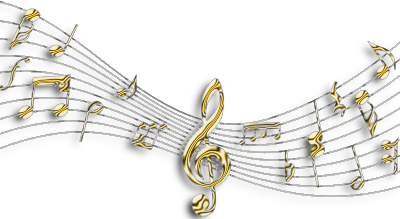 